ЛИТЕРАТУРНЫЙ КАЛЕНДАРЬ НА ФЕВРАЛЬ1 ФЕВРАЛЯ
Евгений Замятин, русский писатель («Мы», «На куличках», «Островитяне», «Уездное» и др.), драматург.
140 лет со дня рождения

2 ФЕВРАЛЯ
Джеймс Джойс, ирланд. писатель и поэт (роман «Улисс» - вершина модернизма и «самый нечитаемый роман» одновременно)

Альфред Эдмунд Брем, нем. естествоиспытатель, зоолог, просветитель («Жизнь животных», «Путешествие по Нилу»). 195 лет со дня рождения

3 ФЕВРАЛЯ
Гертруда Стайн, ам. писательница, поэтесса, «крестная авангарда», автор термина «потерянное поколение». Хозяйка литературного салона, в котором бывали Хемингуэй и Фицджеральд.

4 ФЕВРАЛЯ
Михаил Пришвин, русский и советский писатель (произведения о природе), публицист, военный санитар и фронтовой корреспондент Первой мировой войны.

5 ФЕВРАЛЯ
Николай Добролюбов, русский литературный критик, поэт, публицист. Представитель «революционной демократии». Педагог, ратовал за отмену физических наказаний и выступал за права женщин на получение образования.

6 ФЕВРАЛЯ
Григорий Петников, русского поэта, переводчик (перевёл сказки братьев Гримм), издатель. 130 лет со дня рождения

7 ФЕВРАЛЯ
Томас Мор, анг. писатель-гуманист, философ, богослов, политический деятель. Автор труда о социализме труд «Золотая книжечка, столь же полезная, сколь и забавная о наилучшем устройстве государства и о новом острове Утопия».

Чарльз Диккенс, анг. писатель («Приключеения Оливера Твиста» и др.), стенограф, репортёр.

8 ФЕВРАЛЯ
Жюль Верн, фр. писатель, классик приключенческой литературы, один из основоположников жанра научной фантастики («Дети капитана Гранта», «Капитан Немо», «Вокруг света за 80 дней», «Таинственный остров» и др.).

Джон Рёскин, англ. писатель, художник, теоретик искусств, литературный критик, поэт.

9 ФЕВРАЛЯ
Василий Жуковский, русский поэт, один из основоположников романтизма в русской поэзии, автор элегий, посланий, песен, романсов, баллад и эпических произведений. Пушкин назвал его «ангелом-хранителем».Надпись на портрете от Жуковского-Пушкину:
"Победителю-ученику от побежденного-учителя в тот высокоторжественный день в который он окончил свою поэму Руслан и Людмила 1820 Марта 26 Великая пятница". (пунктуация авторская)

10 ФЕВРАЛЯ
Борис Пастернак, русский и советский поэт, писатель (роман «доктор Живаго») и переводчик.

11 ФЕВРАЛЯ
Георгий Вайнер, советский писатель в жанре детектива, сценарист, редактор и журналист. Брат и соавтор писателя и сценариста Аркадия Вайнера. («Визит к минотавру», «Место встречи изменить нельзя»).

Эльсе Бесков (наст. Маартман), шведс. писательница, автор детских книг и иллюстраций. 150 лет со дня рождения

Виталий Бианки, русский писатель, орнитолог, педагог, журналист («Где раки зимуют», «Лесная газета», «Лесные домишки»). 130 лет со дня рождения

11 ФЕВРАЛЯ
Сидни Шелдон (наст. фамилия Шехтель), ам. писатель и журналист. «Мистер Блокбастер» известен как самый переводимый писатель в мире.

Джейн Йолен , ам. американской писательница (детские книги в жанре фэнтези и найчной фантастики), редактор. 85 лет со дня рождения

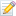 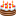 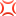 12 ФЕВРАЛЯ
Елена Рерих, русский религиозный философ, писательница, общественный деятель, путешественница. Жена художника и философа-мистика Николая Рериха.

13 ФЕВРАЛЯ
Николай Гнедич, русский поэт, известен как переводчик «Илиады» Гомера. 240 лет со дня рождения

Иван Андреевич Крылов, русский писатель, баснописец, многие фразы его басен стали «крылатыми выражениями». 255 лет со дня рождения

14 ФЕВРАЛЯ
Всеволод Гаршин, русский писатель, поэт, художественный критик. Автор пяти сказок для детей («Лягушка-путешественница», «Сказка о жабе и розе» и др.)

15 ФЕВРАЛЯ
Николай Рыленков, русский и советский поэт, прозаик, переводчик.
Муса Джалиль, советский татарский поэт и журналист, военный корреспондент.16 ФЕВРАЛЯ
Николай Мацуев, библиограф, литературовед, библиотековед. Автор многотомного указателя русской и переводной литературы XX века. По данным Фундаментальной электронной библиотеки, был «едва ли не единственным библиографом, принятым в ряды Союза писателей СССР». 130 лет со дня рождения

Николай Семёнович Лесков, русский писатель («Левша», «Леди Макбет Мценского уезда», «Очарованный странник»). публицист, литературный критик. Долгое время публиковался под псевдонимом М. Стебницкий.

17 ФЕВРАЛЯ
Агния Барто, русская советская детская поэтесса, писательница, киносценарист, радиоведущая.

18 ФЕВРАЛЯ
Джон Уайлден Хьюз, ам. кинорежиссёр, сценарист и кинопродюсер (фильмы «16 свечей», «Клуб „Завтрак“», три фильма серии «Один дома», «Бетховен», «101 далматинец» и др.)

19 ФЕВРАЛЯ
Жюль Сандо, фр. беллетрист, член Французской академии. Близкий друг Жорж Санд, в сотрудничестве с которой написал свой первый роман «Роза и Бланш».

Три писателя-фантаста: фр. Поль Берато, ам. Терри Карр, ам. Росс Томас (писатель, репортёр, сценарист).

20 ФЕВРАЛЯ
Пьер Буль, фр. писатель (по романам «Мост через реку Квай» и «Планета обезьян» сняты одноимённые фильмы).

Такубоку Исикава, яп. поэт, литературный критик, оказал сильное влияние на развитие поэзии танка.

21 ФЕВРАЛЯ
Чарльз Майкл Паланик, современный ам. писатель и фриланс-журналист. По роману «Бойцовский клуб» снят одноимённый фильм.

Александра Снежко-Блоцкая, российский художник-мультипликатор, режиссёр и сценарист. Известна многочисленными экранизациями авторских сказок и фольклора народов мира (мультфильмы: «Заколдованный мальчик», «Рикки-ТиккиТави», «Сказка о золотом петушке», «Аргонавты»). 115 лет со дня рождения

Дмитрий Гулиа, абх. писатель, народный поэт, основоположник абхазской письменной литературы. Переводческая деятельность: художественная литература (произведения Пушкина, Чехова, Лермонтова, Руставели и др., специализированные и религиозные тексты.

Хос Соррилья-и-Морль, исп. поэт и драматург, «испанский Виктор Гюго».

22 ФЕВРАЛЯ
Анна Керн, мемуаристка («Воспоминания о Пушкине»).

23 ФЕВРАЛЯ
Эрих Кёстнер, нем. писатель, лауреат Международной премии им. Х. К. Андерсена («Когда я был маленьким», «Мальчик из спичечной коробки», «Проделки близнецов», «Эмиль и сыщики»). 125 лет со дня рождения

24 ФЕВРАЛЯ
Всеволод Иванов, советский писатель и драматург, журналист, военный корреспондент.

25 ФЕВРАЛЯ
Аркадий Островский, композитор-песенник («Пусть всегда будет солнце, «Спят усталые игрушки»). 110 лет со дня рождения композитора

26 ФЕВРАЛЯ
Виктор Гюго, фр. драматург, мемуарист, пацифист, писатель романтизма, поэт. Как иллюстратор-график создал более 4 тысяч работ после того, как отошел от литературной деятельности.

27 ФЕВРАЛЯ
Джон Эрнст Стейнбек, ам. прозаик («Гроздья гнева», «К востоку от рая», «О мышах и людях», «Зима тревоги нашей» и др.)
Ирвин Шоу, ам. писатель и киносценарист. Стал известным после первого романа «Молодые львы».

28 ФЕВРАЛЯ
Мишель де Монтень, фр. писатель и философ эпохи Возрождения, автор книги «Опыты».

29 ФЕВРАЛЯ
Степан Жихарев — русский писатель и драматург-переводчик, сенатор, театрал. Известность ему принесли дневники-письма («Записки современника»: «Дневник студента», «Дневник чиновника», к ним примыкают «Воспоминания старого театрала»).